matemática - calendárioHoje teremos mais um desafio!Usando uma régua construa o calendário do mês de JULHO, no espaço abaixo.Observe atentamente a quantidade de linhas e colunas que serão necessários para fazer seu calendário.Coloque o mês, os dias da semana, e os números.Após fazer o seu calendário, pinte de vermelho os dias que não teremos aula online. Não se esqueça que na semana dos dias 20/07 a 24/07 não haverá aula online devido ao recesso escolar.Pinte de amarelo os dias que teremos aula online.Quantos dias de aulas online teremos no mês de julho?__________________________________________________________________________________________________________________________________Quantos dias de aulas online não teremos no mês de julho?__________________________________________________________________________________________________________________________________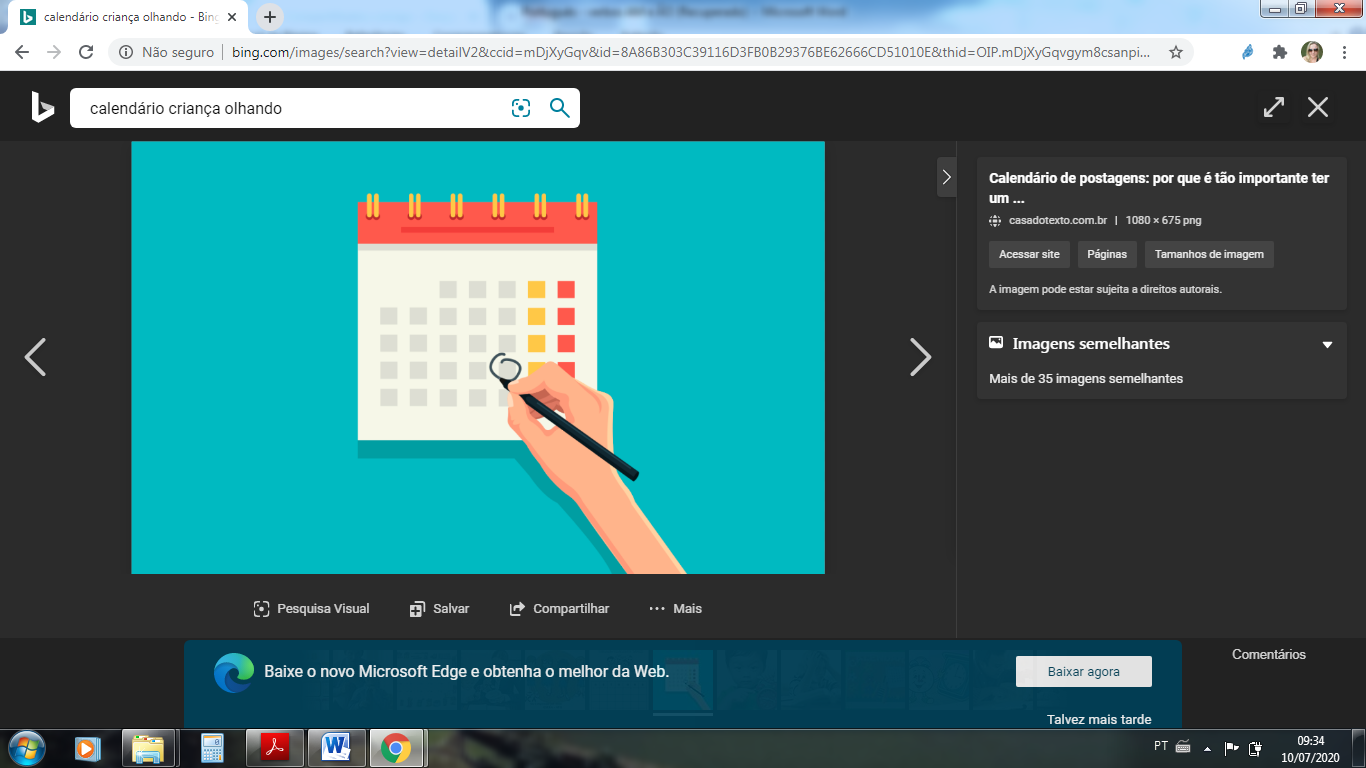 s de julho?
 m aulas online n______________________________________________________________________________________
